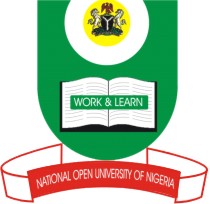 NATIONAL OPEN UNIVERSITY OF NIGERIA14/16 AHMADU BELLO WAY, VICTORIA ISLAND, LAGOSSCHOOL OF SCIENCE AND TECHNOLOGYJUNE/JULY EXAMINATIONCOURSE CODE: MTH308   COURSE TITLE:INTRODUCTION TO MATHEMATICAL MODELLING (3 units)TIME ALLOWED:3 HOURSINSTRUCTION: ANSWER  ANY 4 QUESTIONS(a)  Classify the following into fundamental or derived quantities           velocity  ,acceleration,force,work-done,power, speed,time,temperature,amount of subtance,mass 7½  marks (b) State four rules of dimension which validate any equation that state the general or theoretical relationship between  two or more variable 10 marks2.   (a) Formulate the dynamic stability of market equilibrium.10 marks (b) Find if ,given that and 7½  marks3.(a)   Explain the mathematical modelling   7½ marks    (b)  Explain the steps involve in mathematical modelling10 marks4. (a)  Explain the essential steps you will follow to a model a problem 10 marks    (b)  A rain drop begining at rest ,falls fom a cloud 705.6m above the ground .How long does it takes to reach the ground7½  marks5.(a) Explain the two basic mathematical modelling 7 marks    (b)  Mention 3 types of modelling and explain each 10 ½  marks6.(a)  Which types of modelling will you use for the  launching of a rocket / satellite for meteorological purpose?7½ marks(b)  How would you made (i)    Velocity                        (ii)   Acceleration                                                (iii)  Momentum 10 marks